Дидактическая игра по ФЭМП                                                    «Цветочная поляна»Цель: Учить детей выделять  определенные признаки из большого количества предметов. Учить составлять группы предметов  по общим признакам. Упражнять в счете предметов.Развивать логическое мышление.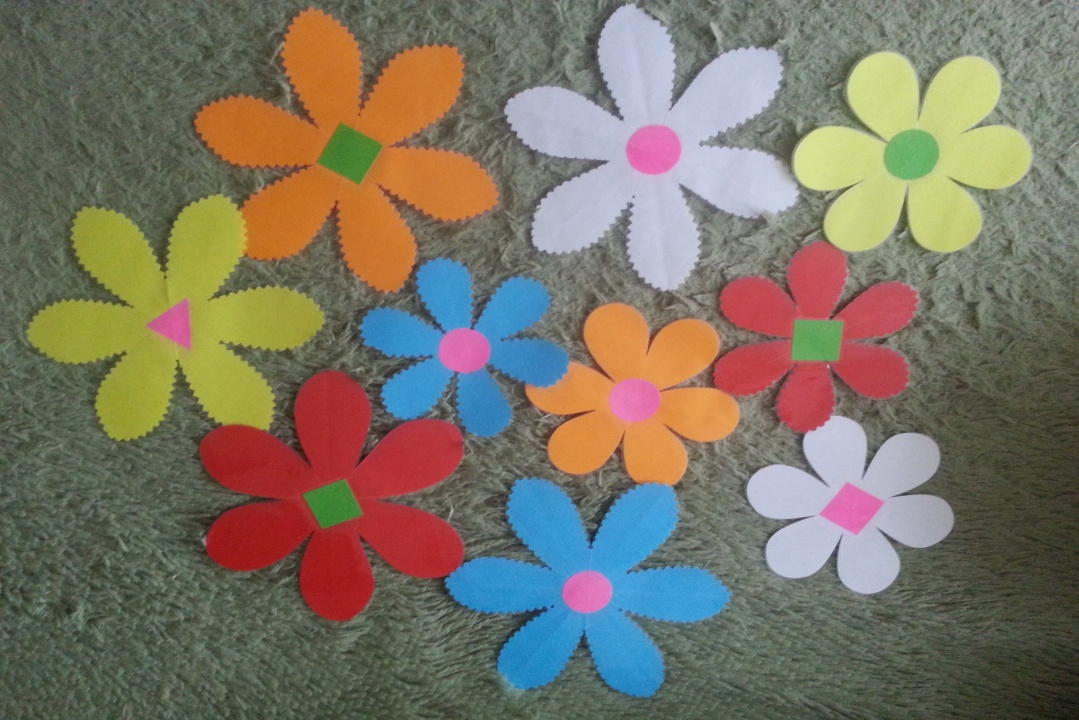 Материал: 10 плоскостных цветков  большого и маленького размера  пяти основных цветов (белый, желтый ,красный, синий, оранжевый), в серединке каждого цветка геометрическая фигура.         Задания для детей:-Посчитайте ромашки. Сколько их? Что можно про них сказать? ( Разного цвета , и величины. Края лепестков одних цветов ровные , у других – зубчатые .Серединки цветов тоже разные)-Какая ромашка лишняя? Почему? (с треугольной серединкой).К какому числу можно отнести эту ромашку?(1)-Какие ромашки можно отнести к числу 2? (большие и маленькие ромашки, большие и маленькие сердцевины, по два цветка разного цвета ).-Какие цветы отнести к числу 3? (сердцевины состоят из трех геометрических фигур : круглые, квадратные, треугольная ).-Что можно определить   числом 4? (4 уголка у квадратных серединок ,4 цветка с квадратными серединками ,4 цветка с ровными лепестками).-Что можно отнести к числу5? ( цветки 5 разных цветов спектра; 5 больших и        5 маленьких цветов ; 5 цветков с ровными лепестками ).-Какие цветы можно отнести к числу 6? (цветы с зубчатыми лепестками)  Данный материал можно использовать на занятиях по ФЭМП при обучении         составлению  и решению задач.